Supplemental Digital ContentTable S1. Changes from baseline to week 108 in blood pressure, heart rate, rate pressure product, and concomitant antihypertensive medication use (2-year cohort).[1, 2]_ENREF_1*Rate pressure product is calculated as heart rate (bpm) multiplied by systolic blood pressure (mm Hg), divided by 1000; †Percent increase minus percent decrease; ‡P=.0165 for between-group differences (Fisher’s exact test).PHEN/TPM ER, phentermine and topiramate extended-release; BP, blood pressure; ITT, intention to treat; LOCF, last observation carried forward; LS, least squares; SE, standard error; bpm, beats per minute; SD, standard deviation.Figure S1. Change in (a) blood pressure, and (b) concomitant antihypertensive medication use from baseline to week 108 in subjects with hypertension*† at baseline (2-year cohort; ITT-LOCF).[2]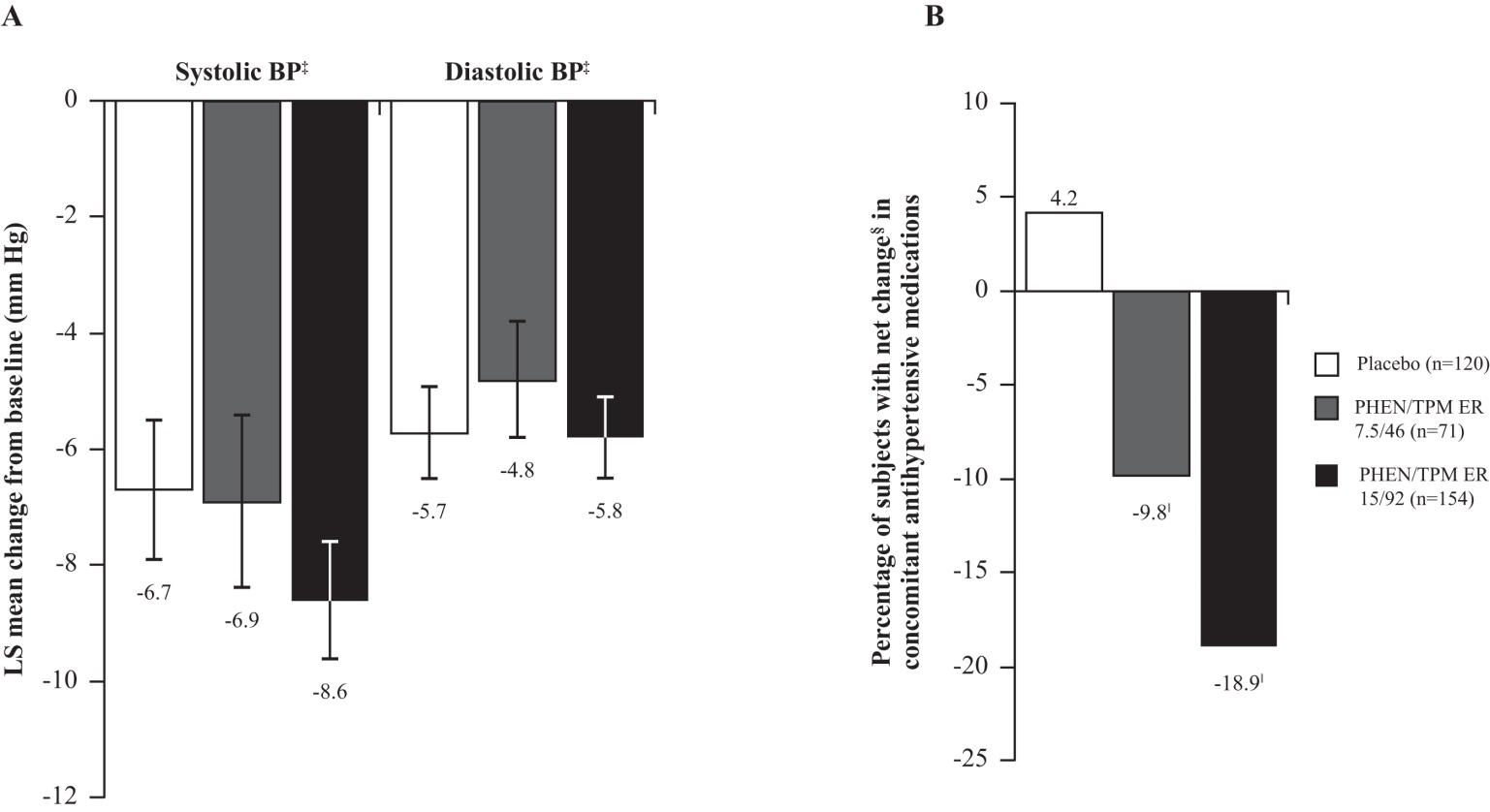 *Patients were managed to standard of care; †Hypertension was defined as having baseline systolic BP ≥140 mm Hg and ≤160 mm Hg (≥130 mm Hg and ≤160 mm Hg if diabetic) or diastolic BP ≥90 mm Hg and ≤100 mm Hg (≥85 mm Hg and ≤100 mm Hg if diabetic) or on 2 or more antihypertensive medications to achieve BP control; 
‡P=NS for both doses of PHEN/TPM ER versus placebo, all comparisons; §Percent increase minus percent decrease; ‖P=.0012 for between-group differences (Fisher’s exact test).ITT, intention to treat; LOCF, last observation carried forward; BP, blood pressure; LS, least squares; PHEN/TPM ER, phentermine and topiramate extended-release.References1.	U.S. Food and Drug Administration. (2012). Briefing Information for the February 22, 2012 Meeting of the Endocrinologic and Metabolic Drugs Advisory Committee. [WWW document]. URL http://www.fda.gov/AdvisoryCommittees/CommitteesMeetingMaterials/Drugs/EndocrinologicandMetabolicDrugsAdvisoryCommittee/ucm292314.htm.2.	Davidson M, Bowden CH, Day WW. Weight loss and cardiovascular risk reduction over 2 years with controlled-release phentermine-topiramate. Presented at the 60th Annual Scientific Session and Expo of the American College of Cardiology (ACC). New Orleans; April 2011.Mean change at week 108Placebo PHEN/TPM ER 7.5/46PHEN/TPM ER 15/92 Systolic BP, mm Hg (ITT-LOCF)	n227153295	Baseline mean128.5127.8127.3	LS mean change (SE)-3.2 (0.9)-4.7 (1.1)-4.3 (0.8)Diastolic BP, mm Hg (ITT-LOCF)	n227153295	Baseline mean 79.980.180.1	LS mean change (SE)-3.9 (0.6)-3.7 (0.7)-3.5 (0.5)Antihypertensive medication use (safety set)	n227153295Percentage of subjects with net change† in concomitant antihypertensive medication3.5-3.9‡-9.8‡Heart rate, bpm (safety set)	n197129248	Baseline mean70.672.073.0	Mean change (SD)0.4 (9.9)1.3 (10.2)1.7(10.6)Rate pressure product* (safety set)	n197129248	Baseline mean90.6 92.1 92.9	Mean change (SD)-2.2 (17.2)-2.0 (18.8)-0.6 (16.2)